Муниципальное бюджетное дошкольное образовательное учреждение детский сад №23 «Ромашка»Проектдля детей раннего возраста 2 - 3 лет«Мои любимые игрушки»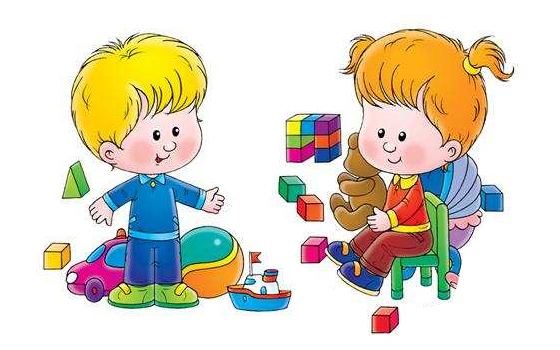 Подготовили: воспитатели второй группы раннего возраста №2Комарова М.С., Макотрина М.А.Городской округ Сухой Лог, 2021 Тип проекта: познавательно- исследовательский.Вид проекта: краткосрочный (1 месяц – март 2022г.)Участники проекта: дети группы раннего возраста, воспитатели, родители воспитанников.Цель проекта: Формирование у детей знаний об игрушках (понятие, свойства, качества, функциональное назначение игрушки, способы ухода).Задачи проекта:Познакомить детей с понятием «игрушка»;Расширить представление об игрушках;Вызвать желание и интерес использовать игрушку по назначению;Развивать речевую активность детей при описании игрушек, рассказывании об игрушках;Научить использовать различные игрушки в сюжетных играх.Воспитывать бережное отношение к игрушкам и привычку убирать их на место.Учить детей играть вместе, не мешать друг другу, не ссориться. Актуальность проекта: Поводом организовать и провести этот проект послужило то, что замыкаясь на телевизорах, компьютерах, дети стали меньше общаться со взрослыми и сверстниками, а ведь общение в значительной степени обогащает чувственную сферу. Современные дети стали менее отзывчивыми к чувствам других. Поэтому работа, направленная на развитие эмоциональной сферы, очень актуальна и важна. Большие возможности для развития эмоциональной сферы малыша предоставляет игра.В раннем возрасте основой становления личности ребёнка является предметно-игровая деятельность. Миновав её, невозможно рассчитывать на полноценное взросление человека.Игра – один из тех видов деятельности, которые используются взрослыми в целях воспитания дошкольников, обучения их различным действиям, способам и средствам общения. В игре у ребёнка формируются те стороны психики, от которых зависит, насколько впоследствии он будет преуспевать в учёбе, работе, как сложатся его отношения с другими людьми; в игре же происходят существенные преобразования в интеллектуальной сфере, являющейся фундаментом развития личности.Источником накопления чувственного опыта в раннем возрасте является игрушка, так как именно на игрушку ребёнок переносит все свои человеческие чувства.Необходимо позаботиться об игрушках, чтобы ребенку можно было организовать игру.Игрушка — это не просто забава. Дарить игрушки было распространенным обычаем - подарок приносит ребенку здоровье и благополучие. Но, мы стали замечать, что дети бросают игрушки, вырывают друг у друга, не видят, что игрушки валяются. И поэтому было решено создать книгу игрушек по произведению А. Барто. Важно выработать у ребенка привычку беречь игрушку, аккуратно их складывать, убирая после игры. Желательно научить его делиться игрушками при игре со сверстниками, дарить игрушки, которые смастерил сам другим детям. Пусть ребенок почувствует радость того, что доставил удовольствие другому.В каждом возрасте ребенку нужны различные по своей тематике назначению игрушки: сюжетные (куклы, фигурки животных, мебель, посуда); технические (транспортные, конструкторы, технические агрегаты) ; игрушки - «орудия труда» (совочек, молоток, отвертка, щетка для подметания, игрушечки грабли с лопаткой - одним словом, игрушки, имитирующие простейшие средства труда взрослых) ; игрушки — забавы; театральные, музыкальные, спортивные игрушки для детей всех возрастов. Крупногабаритные игрушки, с которыми ребенок играет не на столе, не на ковре или диване, а на просторной площадке двора или в большом зале для игр (самокаты, детские педальные автомобили, трактора, большие легко трансформирующиеся конструкции для строительства во дворе способствуют борьбе с гиподинамией, учат ребенка движениям и ориентировке в пространстве).Проблема: В данном возрасте дети многие игрушки используют не по назначению, не умеют играть с ними.В основу проекта положена следующая гипотеза: мы полагаем, что развитие эмоциональной отзывчивости у детей раннего возраста в процессе формирования познавательной активности к игрушкам будет успешным, если:создать условия психологической защищённости, эмоционально – положительной атмосферы во время совместной игровой деятельности педагога с детьми;предметно-развивающая среда соответствует возрастным и индивидуальным особенностям детей;развивать эмоциональную отзывчивость в контексте познавательной активности к игрушкам;использовать методы педагогической интеграции;положить начало формирования заботливого, доброжелательного отношения к игрушкам. Ожидаемые результаты:проявляют интерес к экспериментированию с различными игрушками;овладевают знаниями о свойствах, качествах и функциональном назначении игрушек;проявляют доброту, заботу, бережное отношение к игрушкам;возрастает речевая активность детей в разных видах деятельности;Этапы реализации проекта:1. Подготовительный этап:Определение педагогами темы, целей и задач, содержание проекта, прогнозирование результата.Изучить психолого-педагогическую литературу на тему:«Особенности развития предметно - отобразительной игры детей раннего возраста».Подбор игрушек.Беседа - консультация с родителями на тему: «Как я играю дома».2. Основной этап:План реализации проекта:1 неделя «Наша Таня»Обследование мяча - тонет или нет в воде (в виде экспериментальной деятельности). (Приложение 4,)2. Чтение и обыгрывание стихотворения А. Барто «Наша Таня». (Приложение 8)3. Игра с куклой «Угостим куклу чаем».(Приложение 5)4. Подвижная игра «Прокати мяч через ворота» (Приложение 2)5.Физминутка «Девочки и мальчики» (Приложение 6)6. Пальчиковая игра «Наша Таня» (Приложение 3)7. Подвижная игра «Мой веселый звонкий мяч» (Приложение 2)	2  неделя: «Машина» 1. Обследование машины.»Грузовая машина» (Приложение 4) 2. Подвижная игра «Воробушки и автомобиль». (Приложение 2) 3. Чтение и обыгрывание стихотворения А. Барто «Грузовик».(Приложение 4,8) 4. Рисование «Дорога для грузовика». (Приложение 4)3 неделя: «Самолет» 1. Обследование самолета.»Рассматривание игрушки самолет» (Приложение 4) 2. Чтение и обыгрывание стихотворения А. Барто «Самолет». (Приложение 8) 3. Подвижная игра «Самолеты». (Приложение 2)4. Пальчиковая игра «Самолет» (Приложение 4)4 неделя: «Зайка»1. Обследование зайки. « Знакомство с игрушкой заяц» (Приложение 4)2. Подвижная игра «Зайка серенький сидит и ушами шевелит». (Приложение 2)3. Чтение и обыгрывание стихотворения А. Барто «Зайка». (Приложение 4,8)5 неделя: «Мишка» 1. Обследование мишки.»Поиграем с мишками» (Приложение 4) 2. Чтение и обыгрывание стихотворения А. Барто «Уронили мишку на пол…». (Приложение 8) 3. Подвижная игра «У медведя во бору». (Приложение 2)3. Заключительный этап.Фотоколлаж: «Я играю».Выставка детских рисунков «Дорога для грузовика».Демонстрация книжки - игрушек по стихам А. БартоВывод: В ходе работы над проектом родители пополнили знания об игрушках, о роли и значении игр и игрушек в раннем возрасте. Научились организовывать игровую деятельность с детьми. Дети в ходе проекта получили знания об игрушках. Во время самостоятельных игр в игровых уголках и в совместных играх с педагогом, дети стали более внимательными и бережливыми по отношению к игрушкам, с удовольствием играют друг с другом. Я считаю, что проект оправдал все поставленные задачи и цель. Особенно цели совместной деятельности ребенка и родителей.Литература: 1. Е. А. Косаковская «Игрушка в жизни ребенка».2005г. 2. Л. С. Киселева, Т. А. Данилина «Проектный метод в деятельности дошкольного учреждения»2011г. 3. А. Барто «Игрушки» 2000г. 4. Картушина М. Ю. Забавы для малышей. – М. : ТЦ «Сфера», 2006г. 5. Кряжева Н. Л. «Развитие эмоционального мира детей». – Екатеринбург: У-Фактория, 2004г. 6. Развитие и обучение детей раннего возраста в ДОУ: Учебно-методическое пособие / составитель Дёмина Е. С. – М. : ТЦ «Сфера», 2006г. 7. Воспитание детей в игре./под ред. Менджерицкой Д. В. – М. : Просвещение, 1979г.8. Дидактические игры и занятия с детьми раннего возраста / под ред. Новосёловой С. Л. – М. : Просвещение, 1985г.Приложение 1Стихи А.Барто «Игрушки»МячикНаша Таня громко плачет:Уронила в речку мячик.- Тише, Танечка, не плачь:Не утонет в речке мяч.СамолетСамолёт построим сами,Понесёмся над лесами.Понесёмся над лесами,А потом вернёмся к маме.МишкаУронили мишку на пол,Оторвали мишке лапу.Всё равно его не брошу –Потому что он хороший.ГрузовикНет, напрасно мы решилиПрокатить кота в машине:Кот кататься не привык –Опрокинул грузовик.ЗайкаЗайку бросила хозяйка –Под дождём остался зайка.Со скамейки слезть не мог,Весь до ниточки промок.Приложение 2.Подвижные игрыПодвижная игра «Прокати мяч через ворота» Цель: Совершенствовать умение детей прокатывать мяч в определённом направлении одной и двумя руками. Развивать глазомер, совершенствовать координацию движений и ловкость. Создавать положительный настрой от двигательной активности в игре.Подвижная игра «Самолеты» Цель: учить детей бегать в разных направлениях, не наталкиваясь друг на друга; приучать их внимательно слушать сигнал и начинать движение по словесному сигналу.Подвижная игра «Воробушки и автомобиль».Цель: Приучать детей бегать в разных направлениях, не наталкиваясь друг на друга, начинать движение и менять его по сигналу воспитателя, находить свое место.Подвижная игра «Зайка серенький сидит и ушами шевелит».Цель: приучать детей слушать текст и выполнять движения в соответствии с текстом; учить их подпрыгивать, хлопать в ладоши, убегать, услышав последние слова текста.Подвижная игра “ У медведя во бору…”. Цель: развитие у детей скорости реакции на словесный сигнал, развитие внимания; упражнять детей в беге.Подвижная игра «Мой веселый звонкий мяч»Задачи: Развивать у детей умение прыгать ритмично, в соответствии с текстом стихотворения, выполнять движения по сигналу. Упражнять в беге, в подпрыгивании на 2 ногах.Описание: Дети сидят на стульях, поставленных в разных местах комнаты. Воспитатель находится в центре. Берет большой мяч и начинает отбивать его рукой о землю, говоря: «Мой веселый, звонкий мяч…». Воспитатель подзывает к себе детей и предлагает им попрыгать как мячики. Дети прыгают в том же темпе. Воспитатель кладет мяч и повторяет стихотворение, делая движение рукой, так, как будто отбивает мяч, а дети прыгают. Закончив стихотворение, воспитатель говорит: «Догоню!». Дети убегают.Правила:Убегать можно только после слов: «Догоню!»Варианты: Воспитатель имитирует отбивание движение мяча, показывая на детях (они мячики, затем они катятся, бегут в разных направлениях). Можно поставить рядом с собой несколько детей, которые будут вместе с ним отбивать свои мячи, затем ловить убегающих.Приложение 3.Пальчиковые игрыНаша Таня…Наша Таня громко плачет,              хлопки ладонями; ладони сжаты в кулачки,                                                          вращательные движения около глазУронила в речку мячик.                  волнообразные движения всей рукой:                                                          пальца обеих рук соединены в кругТише, Танечка, не плачь,               указательный палец правой руки прижать к губам;                                                          вращательные движения кулачками у глазНе утонет в речке мяч.                   волнообразные движения всей рукой;                                                          пальца обеих рук соединены в кругМы поедем за водой                       имитация вращения руляИ достанем мячик твой.                 пальца обеих рук соединены в кругСамолетСамолет построим сами,                руки раскинуть в стороны и покачивать вверх-внизПонесемся над лесами,                  пальца обеих рук переплетеныПонесемся над лесами,                  руки раскинуть в стороны и покачивать вверх-внизА потом вернемся к маме.              Обхватить себя за плечиПриложение 4.ЗанятияОпытно-экспериментальная деятельность «Тонет, не тонет»Цель: формировать элементарную познавательно-исследовательскую деятельность и экспериментирование.   Задачи:1. Стимулирование интереса детей к играм с природным материалом (вода) и к опытам с предметами (тонут, не тонут, плавают);2. Уточнение и закрепление правил безопасного поведения у водоёма;3. Расширение у детей знаний о цвете и форме предмета.      Ход:С плачем появляется кукла Таня.-Что случилось Танечка, почему ты плачешь?-Я играла у нас на озере, и мой мячик упал в воду, теперь у меня нет такого красивого мячика.-Ребята как вы думаете мячик утонет? (ответы детей).-А мы сейчас посмотрим, тонут резиновые мячики или нет. Посмотрите какие мячики, большие, маленькие, красные, жёлтые, синие, зелёные! А вот у нас маленький бассейн. Мы с вами положим мячи в воду и посмотрим, что у нас получится.-Кирилл, возьми мячик. Какой мячик ты взял? (ответ)-Что с ним случилось? (мячик плавает)-Софья, какой мячик ты взяла? (ответ)-Положи мячик в воду, что с ним произошло? (плавает)Аналогично опрашиваются все дети.-Посмотрите, ни один мячик не утонул, значит, резиновые мячики не тонут и твой мячик не утонул. Надо попросить взрослых и они тебе его достанут. Только сама в воду не заходи. Детям нельзя заходить в воду если нет рядом взрослых. Запомнила? (кукла отвечает)-Давайте вспомним стихотворение Агнии Барто про Таню и мячик. (дети вместе с вос-лем читают стих)Наша Таня громко плачет,Уронила в речку мячик.» Тише, Танечка, не плачь,Не утонет, в речке мяч».Кукла Таня: » В кармане у меня ещё камушки лежат они тонут или нет?»-Давайте посмотрим ребятки, утонут  камушки или нет?-Возьмите камушки и бросьте в бассейн с водой. Что же случилось с камнями? (утонули)-Видите, дети, резиновые мячи не тонут, а тяжёлые камушки тонут.-Сейчас мы возьмём оставшиеся мячи и пойдём с ними играть.Конспект занятия "Грузовая машина"Программное содержание: закрепить знания детей о транспортном средстве — грузовом автомобиле и его назначением, о профессии «водитель», о частях автомобиля (кузов, кабина, колёса) ; продолжать закреплять знания цветов (красный, жёлтый, синий, зелёный); тренировать составление грузового автомобиля из частей; развивать внимание, ориентирование в пространстве, умение реагировать на сигнал; воспитыватьжелание получить профессию шофера.Приемы и методы: словесный, игровой, наглядный.Материал: грузовая машина, жилеты, разноцветные рули и гаражи, части грузового автомобиля (кузов, кабина, колёса) на каждого ребёнка. Словарная работа «водитель», «грузовая», «чёрный».Ход занятияОрганизационный моментДети, послушайте загадку:Я — рабочая машина,Есть и кузов, и кабина.Грузы я возить привык,И зовут все ... (грузовик)Правильно, молодцы.Ребята, вы слышите сигнал автомобиля?(Звук сигнала БИ-БИ-БИ.)Сюрпризный момент(Воспитатель ввозит в группу большой грузовик): Ребята, посмотрите,какая к нам приехала машина.Машина, машина бежит, гудит.В машине, в машине — водитель сидит.Би–би–би! Би–би–би!А как называется машина, которая перевозит грузы?Дети: Грузовая.Правильно, ребята, эта машина называется грузовая.А что перевозит грузовая машина?Дети: Песок, кубики.Правильно. Ребята, скажите, пожалуйста, а куда складывают груз?Дети: В кузов.Воспитатель: Правильно. А какого цвета кузов у нашей грузовоймашины?Дети: ЗеленыйВоспитатель: Правильно. У каждой машины есть водитель. Водитель — это человек, который управляет машиной. А где у нас сидитводитель?Дети: В кабине.Воспитатель: Правильно. Какого цвета кабина у нашей грузовоймашины?Дети: желтаяВоспитатель: Правильно, ребята. А без каких частей машина непоедет?Дети: Без колёс.Воспитатель: Правильно, без колёс. Колёса по форме круглые, а поцвету — чёрные. Какие бывают колёса по форме и по цвету?Дети: Круглые, чёрные.Воспитатель: Правильно. Ребята, а где у нас едут машины?Дети: По дороге.Игровой моментА сейчас мы поиграем в игру: «Поставь машину в свой гараж».Вы все будете водителями автомобилей. Все автомобили будут ездить со мной по кругу, а когда я скажу: «Автомобили едут в гараж», надо будет поставить машину в гараж такого же цвета, как руль, который я сейчас каждому дам.(Воспитатель раздаёт детям разноцветныерули.)Шуршат по дорогам весёлые шины.Спешат по дорогам машины, машины.А в кузове важные срочные грузы:Кирпич и железо, дрова и арбузы.Автомобили едут в гараж!- Молодцы, все были внимательными водителями, справились сзаданием, никто не перепутал свой гараж.Грузовые автомобили перевозят много тяжёлых грузов. И вот случилась беда, они сломались. Надо помочь, отремонтироватьгрузовые автомобили, собрать из частей.(Игра «Собери машину». Каждому ребёнку раздаются части грузовоймашины, их надо собрать.)- Вот какие мои ребята молодцы, все автомобили отремонтировали. Машины — наши верные помощники. Надо следить за машинами,аккуратно с ними обращаться.4.ИтогА вот этот большой грузовик останется у нас в группе, он будет жить унас среди игрушек.Качу, лечу во весь опор,Я сам шофёр, я сам мотор,Нажимаю на педальИ машина мчится вдаль.(Воспитатель ставит грузовую машину среди игрушек.)Чтение и обыгрывание стихотворения А.Барто «Грузовик»Цель: Воспитывать у детей умение слушать, запоминать небольшое по объёму стихотворение, читать наизусть, не торопясь, чётко выговаривая слова и, особенно, окончания слов; учить детей отчётливо произносить звуки.Ход занятия:- Давайте покатаем кота в машине. Как только машина трогается, кот начинает мяукать, выпрыгивает, опрокинув грузовик. (Обыгрывается.)- В этой книжке есть стихотворение про грузовик. Послушайте его:Нет, напрасно мы решилиПрокатить кота в машине:Кот кататься не привык –Опрокинул грузовик.Педагог читает стихотворение еще 1—2 раза. Дети помогают ему читать, затем декламируют самостоятельно.Конспект занятия по рисованию«Дорога для грузовика»Программное содержание: Задачи:1. Учить детей рисовать горизонтальные линии широкие;2. Развивать у детей сюжетно-игровой замысел на основе впечатлений об окружающем;3. Развивать мелкую моторику рук.Интеграция образовательных областей:1. Познание: Дать детям знания о том, что машины ездят по дороге, оставляют след; 2. Коммуникация: Способствовать развитию речи как средство общения; Продолжать учить детей вступать в диалог с педагогом и другими детьми. 3. Художественное творчество: Закрепить навыки рисования широких линий. 4. Чтение художественной литературы: Чтение стихотворения О. Корнеевой «Грузовик»; 5. Физическая культура: физкультминутка6. Здоровье: Следить за правильной осанкой детей при работе за столом. Материал и оборудование: грузовая машина игрушка, гуашь, альбомные листы, кисточки, стаканы с водой.Предварительная работа: наблюдение на прогулке за проезжающими машинами, следами от колес на дорогах. Игры с машинами, катание кукол.Содержание организованной деятельности:Дети сидят на ковре. В группу въезжает машина «Би-би-би». Ездит по группе и оставляет след.(Воспитатель читает стих О. Корнеевой «Грузовик»)Грузовик везет песокПо шоссе, через лесок.Он на стройку подъезжаетИ песочек выгружает.Воспитатель: Скажите, пожалуйста, ребята, где машины ездят?Дети: По дорогеВоспитатель: Правильно, ребята. Вы очень внимательны. Машины едут по дороге. Скажите, пожалуйста, ребята. Люди ходят по дороге ногами, а машина…?Дети: На колесахВоспитатель: Умницы, ребята. Правильно. Машина идет по дороге колесами. Скажите, пожалуйста, ребята, что машина оставляет после себя на дороге? (Дети обращают внимание на след от колес которые оставила машина.)Дети: Следы, отпечатки.Воспитатель: Умницы. Вы правы. Проезжая по дороге, машина оставляет за собой след. Попробуем, ребята превратится в машины, и проехать по дороге. (Педагог и дети делают пальчиковую гимнастику)«Ехали» (Дети поочередно загибают пальцы)Мы с первым пальцем-малышкомВ трамвайный парк пойдем пешком.С другим – поедем мы в трамвае,Тихонько песни напевая.С третьим сядем мы в такси,Попросим в порт нас отвезти!С четвертым пальчиком в ракетеМы полетим к другой планете.Садись - ка, пятый в самолет,С тобой отправимся в полет. (Правая рука изображает самолет. Большой палец и мизинец оттопырены – это крылья).Воспитатель: Хорошо попутешествовали! Чтобы наше путешествие не заканчивалось, было интересным, запоминающим, нарисуем дорогу сами. (Педагог показывает способ рисования широкой линии) Сейчас, ребята, вы будете рисовать дорогу для грузовика. (Дети рисуют, педагог помогает, нуждающимся, беседует «Как рисует дорогу?», «Для кого рисует дорогу?», «Какая дорога по ширине?»).Воспитатель: Хорошо справились с работой. У нас с вами получилась широкая, длинная дорога. Путешествие было интересным.Конспект организованной образовательной деятельности на тему: “Рассматривание игрушки Самолёт”.Задачи: продолжать учить детей, отвечать предложениями на простые вопросы, укреплять артикуляционный аппарат, закрепить цвета: красный, синий, воспитывать умение действовать по сигналу в подвижной игре “Самолёты”.Материал: игрушки: кошка, самолёт, простынь, указка, корзинка для кошки.Интеграция:Познание – закрепить части самолёта, пилот ведёт самолёт.Сенсорика: различать цвета: красный, синий.Физическая культура: подвижная игра “Самолёты” – совершенствовать бег врассыпную.  Ход занятия.Дети заходят в группу. За дверью мяукает кошка.Воспитатель – Ребята, слышали кто – то сказал “Мяу” (достаёт кошку и берёт её на руки). Кто это к нам пришёл в гости? Это Мурка.Мурка – Я дороги не найду, можно с вами я пойду?Воспитатель – Пойдём с нами в детский сад, стульчики там ждут ребят (дети садятся на стульчики, Мурка и воспитатель - тоже).Воспитатель –Кошка Мурка, посиди,На ребяток погляди,Как красиво все сидят,Ножки дружат у ребят.Мурка, почему ты грустная?Мурка – Не летала никогда.Воспитатель - Ребята, на чём можно летать? (Воспитатель заранее кладёт под простынь самолёт и указку возле себя).Воспитатель –Ой, что тут за снежок?Так ведь это… Самолёт (достаёт самолёт из-под накидки, рассматривание самолёта).-Что это? (Самолёт)-Что это у самолёта? (Крылья)- Какого цвета крылья? (Красного)- А это что? (Хвост)- Какого цвета хвост? (Синего)- Как называется эта деталь? (Кабина)- Кто сидит в кабине? (Пилот)- А что может делать самолёт? (Летать, стоять)Воспитатель – А самолёт ещё может гудеть. А ты, Мурка, можешь гудеть? Ребята, давайте её научим.Губы вытяну вперёд,Ротик открываю,У-у-у я пою,Самолёт взлетает. (Индивидуальное, хоровое произношение)Воспитатель – Дети, а как гудит большой самолёт тихо или громко? А маленький? Мурка, давай поиграем с ребятами в игру. Если я скажу большой, громко вы гудите, если маленький, то тихо загудите.Воспитатель и Мурка – Молодцы, ребята.Воспитатель –Засиделась детвора,Полетать нам всем пора.Мы моторы заведём,Крылья выпрямляем,Мурочку с собой возьмём (Садит Мурку в корзинку)Дружно все взлетаем.Подвижная игра “Самолёты”(Дети бегут врассыпную, воспитатель приговаривает:- Самолёт летит,Самолёт гудит,У-у-у, я лечу в Москву (Самолёты приземляются, приседают, дети встают)).Воспитатель –Полетим мы все назад,Деток ждёт наш детский сад (Прилетают в детский сад).Мурка – Спасибо, вам ребята. Теперь я знаю, на чём можно летать.Воспитатель и дети – Приходи к нам в гости ещё. До свидания.Чтение и обыгрывание стихотворения А.Барто «Зайка»Цель: Помочь детям запомнить стихотворения из цикла «Игрушки» Агнии Львовны Барто и учить рассказывать его вместе с воспитателем.  Ход занятия:Воспитатель показывает игрушечного зайца, завёрнутого в мохнатое полотенце. Объясняет: «Это тот самый зайка, который «весь до ниточки промок». Я завернула его в мохнатое полотенце. Он согрелся и уснул. Читает стихотворение несколько раз один, а потом вместе с детьми.Зайку бросила хозяйка.Под дождем остался зайка.Со скамейки слезть не смог,Весь до ниточки промок.Занятие «Знакомство с игрушкой заяц»Цель: Закрепить представление детей о целевом назначении иФункциях предметов, о нормах взаимоотношений с другими людьми.(Знакомить опосредованно через игрушки).Материал :  Игрушки группы . Новая игрушка-Заяц .Корзинка со свежей нарезанной морковкой.Ход занятия:Педагог сообщает приятную новость – в группу идёт удивительный гость . А какой отгадайтеЗагадка : У нашего гостя длинные ушки , короткий хвостик , он любит прыгать и скакать , морковку, да капусту жевать. Кто это ?  (Похвалить за правильный ответ)Воспитатель  открывает им секрет : если зайчику понравятся детки и группа , то он останется у них. Воспитатель вносит игрушечного зайца . Дети знакомятся с гостем . Каждый называет своё имя , зайка  здоровается с каждым  за руку . Воспитатель предлагает детям показать зайке группу . (Игровые уголки , книжный уголок , гараж для машин ,  строительный материал).Дети проводят своеобразную экскурсию воспитатель руководит ими: - от имени зайки просит показать то или иное место. Рассказать об игрушках. В конце благодарит детей за экскурсию, говорит , что ему очень понравилось в группе. Дети спрашивают, останется он или нет у них в группе. Зайка сообщает что с удовольствием останется жить у них в группе, и будет дружить с ними.В заключении  играем в игру: « Зайка серенький сидит»Зайка серенький сидитИ ушами шевелит.Зайке холодно сидеть,Надо лапочки погреть(Вот так, вот так надо лапочки погреть)Зайке холодно стоять,Зайке надо поскакать.Кто-то зайку напугал –-Зайка прыг и ускакал .На первую строчку сложить руки на груди(лапки зайки);На вторую строчку - руки на голове (ушки зайки);На третью – скрестить руки перед грудью , потирать бока;На четвёртую- гладить поочерёдно одной рукой другую;На пятую скрестить руки перед грудью , потирать бока;На шестую – «Зайки» скачут;На седьмую – Ладони перед лицом ( закрывают лицо);На седьмую -  присесть , спрятаться.Затем зайка отдаёт свой гостинец : Морковку в корзиночке.Чтение и обыгрывание стихотворения А.Барто«Уронили мишку на пол…»Цель: Воспитывать у детей желание и умение слушать чтение, повторять отдельные слова; через художественный образ вызвать стремление любовно, бережно относиться к игрушкам.Уронили мишку на пол,Оторвали мишке лапу.Все равно его не брошу –Потому что он хороший.Мишка лапу оцарапал,Дай помажем йодом лапу!Кто у нас полечит мишку? Сережа и Витя будут врачами. А ребята мишку пожалеют. Конспект занятия «Поиграем с мишками»Цели: знакомить детей с названиями предметов ближайшего окружения: “игрушка”, “мишка”; учить описывать игрушку (называть части, величину, признаки),  находить ее изображение на картинках, сравнивать большую и маленькую игрушки; развивать речь,  интерес к движениям  под музыку; обогащать словарь детей.Материалы и оборудование: два плюшевых мишки, отличающихся по размеру, картинки с изображением разных игрушек (заяц, грузовик, кукла, 2-3 изображения мишки).Музыкальное сопровождение: русская народная мелодия “Полянка” в обработке Г. Фрида.Ход занятия1.Орг. момент.Воспитатель (показывает большого плюшевого мишку). Ребята, посмотрите и скажите, кто это.Если дети отвечают правильно, воспитатель подтверждает их ответ и просит назвать игрушку тех, кто промолчал.2.Основная часть. Рассматривание игрушки.Воспитатель. Подойдите поближе к мишке, погладьте его по пушистой шерстке, потрогайте ушки, гладкий носик, мягкие лапки, животик, посмотрите, какие у него глазки.Дети рассматривают, трогают мишку.- Какой наш мишка? (Побуждает детей говорить вместе с ним.)  Наш мишка (какой?) большой, пушистый, у него ушки (какие?) мягкие, лапы (какие?) мягкие, а живот (какой?), хвостик (какой?). Носик у мишки гладкий, глазки круглые, как пуговички.- Назовите части игрушки. (Носик, хвост, лапки, живот, спинка). Где у мишки носик? (Дети показывают)3. Дидактическая игра “Найди мишку”.Воспитатель прикрепляет на мольберт картинки  с изображением игрушек, затем указывает на них, просит детей показать мишку: “Здесь на картинках, тоже есть мишки, но они спрятались среди других игрушек, найдите их”. Дети по очереди могут подойти  и указать картинку с изображением мишки. 4.Музыкально-ритмические движения.Под русскую народную мелодию “Полянка” в обработке Г. Фрида дети изображают, как ходит косолапый мишка, как собирает ягоды, при этом воспитатель показывает и комментирует действия, которые повторяют за ним дети: “Косолапые мишки ходят по полянке. (Идут косолапой походкой.) Ой, сколько ягод на полянке! (Разводят руки в стороны от удивления.) Мишки собирают ягоды в лапку, затем кладут в рот”. (Иммитируют движения.)5. Сравнение мишек разной величины.Из-под стола, на котором сидит большой мишка, воспитатель достает маленького мишку и сажает рядом с большим, просит назвать игрушку: “Кто это?” (Мишка.) Далее, указывает сначала на маленького мишку, потом на большого, задает вопрос: “Этот мишка такой же?” Если дети затрудняются ответить, воспитатель говорит: “Наш мишка большой, а этот маленький. Какой наш мишка? (Большой) А этот? (Маленький) У большого мишки уши большие, а у маленького… (ушки маленькие), у большого мишки лапы большие, а у маленького… (лапки маленькие)” и т.д.После каждого вопроса воспитатель дает детям возможность ответить самостоятельно, а при затруднениях побуждает детей повторять ответ за ним.6. Итог занятия.Воспитатель предлагает детям поиграть с мишками: сварить им кашу, надеть передники, покормить кашей из  ложечки, уложить спать, спеть колыбельную, покачать, побаюкать.Приложение 5.Дидактические игры«Угостим куклу чаем»Цели: добиться повторения названий чайной посуды, порядок сервировки стола для чаепития; дать представление о правилах поведения за столом.Оборудование: кукольная мебель, чайная посуда, кукла.
Содержание игры:Воспитатель предлагает детям угостить куклу чаем, уточняет какая посуда необходима, просит поставить блюдце, напоминает, что чашку нужно поставить, развернув ручкой вправо, ложечку также положить на блюдце справа от чашки. Задает вопросы о том, с чем можно пить чай, предлагает поставить на стол угощение, затем пригласить куклу за стол, угостить чаем, напомнить ей, что чай горячий и нужно быть осторожной, чтобы не обжечься. Обращает внимание на то, что за столом нужно всегда вести себя спокойно.Приложение 6.ФизминуткиФизкультминутка «Девочки и мальчикиВоспитательДевочки и мальчики,Хлоп, хлоп, хлоп,Прыгают, как мячики,Прыг, прыг, прыг,Ножками топочут:Топ, топ, топ!Приложение 7.Консультации«Играйте вместе с детьми»Родители знают, что дети любят играть, поощряют их самостоятельные игры, покупают игрушки. Но не все при этом задумываются, каково воспитательное значение детских игр. Они считают, что игра служит для забавы, для развлечения ребёнка. Другие видят в ней одно из средств отвлечения малыша от шалостей, капризов, заполнение его свободного времени, чтобы был при деле. Те же родители, которые постоянно играют с детьми, наблюдают за игрой, ценят её, как одно из важных средств воспитания. Для ребёнка дошкольного возраста игра является ведущей деятельностью, в которой проходит его психическое развитие, формируется личность в целом. Жизнь взрослых интересует детей не только своей внешней стороной. Их привлекает внутренний мир людей, взаимоотношения между ними, отношение родителей друг к другу, к друзьям, к другим близким, самому ребёнку. Их отношение к труду, к окружающим предметам. Дети подражают родителям: манере обращаться с окружающими, их поступками, трудовым действиям. И всё это они переносят в свои игры, закрепляя, таким образом, накопленный опыт поведения, формы отношения. С накоплением жизненного опыта, под влиянием обучения, воспитания – игры детей становятся более содержательными, разнообразными по сюжетам, тематике, по количеству исполняемых ролей, участников игры. В играх ребёнок начинает отражать не только быт семьи, факты, непосредственно воспринимаемые им. Но и образы героев прочитанных ему сказок, рассказов, которые ему надо создать по представлению.
Однако без руководства со стороны взрослых дети даже старшего дошкольного возраста не всегда умеют играть. Одни слабо владеют умениями применять имеющие знания, не умеют фантазировать, другие, умея играть самостоятельно, не владеют организаторскими способностями. Им трудно сговариваться с партнёрами, действовать сообща. Кто-то из старших членов семьи, включаясь в игру, может стать связующим звеном между детьми, учить их играть вместе. Партнёры-организаторы также могут играть вместе. Обычно каждый навязывает другому свою тему игры, стремясь быть в главной роли. В этом случае без помощи взрослого не обойтись. Можно выполнить главную роль по очереди, взрослому можно взять второстепенную роль. Совместные игры родителей с детьми духовно и эмоционально обогащает детей, удовлетворяют потребность в общении с близкими людьми, укрепляют веру в свои силы.Авторитет отца и матери, всё знающих и умеющих, растёт в глазах детей, а с ним растёт любовь и преданность к близким. Хорошо, если дошкольник умеет самостоятельно затевать игру, подобрать нужный игровой материал, построить мысленно план игры, сговариваться с партнёрами по игре или сумеет принять его замысел и совместно выполнять задуманное. Тогда можно говорить об умении дошкольника играть. Но и эти дети требуют внимание и серьёзного отношения к своим играм. Им бывает необходимо посоветоваться с матерью, отцом, бабушкой, старшим братом, сестрой. По ходу игры, спросить, уточнить, получить одобрение своих поступков, действий, утверждаясь, таким образом, в формах поведения.Младшие дошкольники 2-4 лет не только не умеют играть вместе, они не умеют играть самостоятельно. Малыш обычно бесцельно возит взад-вперёд машину, не находя ей большего применения, он её быстро бросает, требует новую игрушку. Самостоятельность в игре формируется постепенно, в процессе игрового общения со взрослыми, со старшими детьми, с ровесниками. Развитие самостоятельности во многом зависит от того, как организована жизнь ребёнка в игре. Ждать, пока он сам начнёт играть самостоятельно – значит заведомо тормозить развитие детской личности.Одним из важных педагогических условий, способствующих развитию игры маленького ребёнка, является подбор игрушек по возрасту. Для малыша игрушка – центр игры, материальная опора. Она наталкивает его на тему игры, рождает новые связи, вызывает желание действовать с ней, обогащает чувственный опыт. Но игрушки, которые нравятся взрослым, не всегда оказывают воспитательное значение для детей. Иногда простая коробка из-под обуви ценнее любой заводной игрушки. Коробка может быть прицепом для машины, в которой можно перевозить кубики, солдат, кирпичики, или устроить в коробке коляску для кукол.Старшие дошкольники ценят игрушки, сделанные руками родителей. Ребятам постоянно необходимо иметь под руками кусочки меха, ткани, картона, проволоки, дерева. Из них дети мастерят недостающие игрушки, перестраивают, дополняют и т.п., что, несомненно, расширяет игровыевозможности детей, фантазию, формирует трудовые навыки.В игровом хозяйстве ребёнка должны быть разные игрушки: сюжетно-образные (изображающие людей, животных, предметы труда, быта, транспорт и др.), двигательные (различные каталки, коляски, мячи, скакалки, спортивные игрушки), строительные наборы, дидактические (разнообразные башенки, матрёшки, настольные игры).Приобретая игрушку, важно обращать внимание не только на новизну, привлекательность, стоимость, но и на педагогическую целесообразность. Прежде чем сделать очередную покупку, неплохо поговорить с сыном или дочерью о том, какая игрушка ему нужна и для какой игры.Часто девочки играют только с куклами, поэтому часто они лишены радости играть в такие игры, в которых формируется смекалка, находчивость, творческие способности. Девочки с куклами играют или в одиночку, или только с девочками. С мальчиками у них нет общих интересов и нет предпосылок для возникновения дружеских взаимоотношений между детьми. Мальчики обычно играют с машинами, с детским оружием. Такие игрушки тоже ограничивают круг общения с девочками. Лучше, когда мы – взрослые, не будем делить игрушки на «девчоночьи» и на «мальчишечьи».Если мальчик не играет с куклой, ему можно приобрести мишку, куклу в образе мальчика, малыша, матроса, Буратино, Чебурашки и т.п. Важно, чтобы малыш получил возможность заботиться о ком-то. Мягкие игрушки, изображающие людей и животных, радуют детей своим привлекательным видом, вызывают положительные эмоции, желание играть с ними, особенно если взрослые с ранних лет приучают беречь игрушки, сохранять их опрятный вид. Эти игрушки оказываются первыми помощниками детей в приобретении опыта общения с окружающими детьми и взрослыми. Если у ребёнка нет сестёр и братьев, то игрушки фактически являются его партнёрами по играм, с которыми он делит свои горести и радости. Игры со строительным материалом развивают у детей чувство формы, пространства, цвета, воображение, конструктивные способности.Иногда взрослым надо помочь так построить ту или иную постройку, вместе подумать, какие детали нужны, какого цвета, как закрепить, чем дополнить недостающие конструкции, как использовать постройку в игре.Игры: лото, домино, парные картинки, открывают перед детьми возможность получать удовольствие от игры, развивают память, внимание, наблюдательность, глазомер, мелкие мышцы рук, учатся выдержке, терпению. Такие игры имеют организующее действие, поскольку предлагают строго выполнять правила. Интересно играть в такие игры со всей семьёй, чтобы все партнёры были равными в правилах игры. Маленький также привыкает к тому, что ему надо играть, соблюдая правила, постигая их смысл. Весьма ценными являются игры детей с театрализованными игрушками. Они привлекательны своим внешним ярким видом, умением «разговаривать». Изготовление всей семьёй плоских фигур из картона, других материалов дают возможность детям самостоятельно разыграть знакомые произведения художественной литературы, придумывать сказки.Участие взрослых в играх детей может быть разным. Если ребёнку только что купили игрушку, и он знает, как ей играть, лучше предоставить ему возможность действовать самостоятельно. Но скоро опыт ребёнка истощается. Игрушка становится не интересной. Здесь нужна помощь старших, подсказать новое игровое действие, показать их, предложить дополнительный игровой материал к сложившейся игре. Играя вместе с ребёнком, родителям важно следить за своим планом. Ровный, спокойный, доброжелательный тон равного по игре партнёра вселяет ребёнку уверенность в том, что его понимают, с ним хотят играть.Если у дошкольника, особенно у маленького, есть игровой уголок, то время от времени ему следует разрешать играть в комнате, где собирается вечерами семья, в кухне, в комнате бабушки, где новая обстановка, где всё интересно. Новая обстановка рождает новые игровые действия, сюжеты.Ребёнок очень рад минутам, подаренным ему родителями в игре. Общение в игре не бывает бесплодно для малыша. Чем больше выпадает дорогих минут в обществе близких ему людей, тем больше взаимоотношения, общих интересов, любви между ними в дальнейшем.